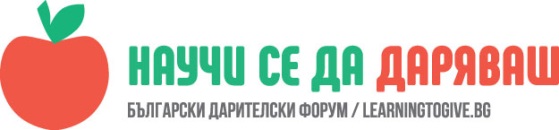 УРОК: Картички от доброта           Павлина Божкова, преподавател в СУ Св. Паисий Хилендарски , гр. ЗлатицаЧасът е проведен в I „б“ клас на 2.10.2017 г.„Най-хубавият подарък не е най-скъпия,а този който е направен с добро“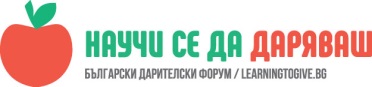 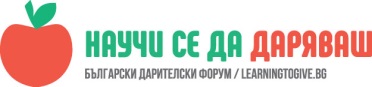 - Да разширят уменията за критично мислене.-Да проявят съпричастност и доброволно да отдадат своето време и умения, за да зарадват непознат човек.Описание     Урокът протече в рамките на два учебни часа.     В началото на часа попитах учениците „ Дали обичат да получават подаръци? Децата разказаха, колко са щастливи когато получават подаръци. А на въпроса ми „ Как се чувстват, когато те подаряват подарък?“ – казаха, че се чувстват много добре, но нямат парички да купуват подаръци. Аз им обясних, че можем да подарим подарък, който не е купен с пари и тези подаръци нарекохме „подаръци от доброта“.     Предложих на децата да направят една картичка за най- любимия си човек. Всяко дете направи прекрасна картичка за своята майка.   Втория час направихме картички за възрастните хора, които посещават пенсионерския клуб в града. Отидохме при тях да ги поздравим по случай 1 октомври – Международен ден на възрастните хора. Пяхме им песнички, поговорихме с тях, подарихме им картичките. Те бяха много развълнувани и щастливи. И както каза една жена „ Все едно прегърнах моето внуче, което е в  чужбина и не мога да го прегърна, когато искам.“      Децата също бяха много развълнувани. Дълго време, след като се върнахме в училището си разказваха, кой дядо какво им е казал, коя баба ги е прегърнала. Родителите споделиха, че децата са се прибрали много доволни и щастливи, защото са направили добро.Не е нужно подаръкът да е много скъп, важно е да е направен с добрина.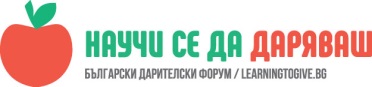 